Leerperiode 1   SLB									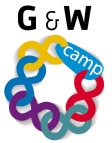 In jouw toekomstig beroep heb je nogal eens te maken met presenteren: het geven van klinische lessen, gastlessen verzorgen, voorlichting geven etc. 
Tevens heb je nu meer zicht en inzicht gekregen in jouw opleiding. Om jouw motivatie over te brengen naar de mensen rondom jou (ouders/verzorgers/goede vriend) presenteer je dit.
Belangrijk is onder andere de aandacht van de ander zo lang mogelijk vast te houden, uitleg te kunnen geven over bepaalde onderwerpen en in te gaan op bepaalde vragen. Hieronder volgt een stuk theorie en een aantal tips over presenteren.Presenteren:bepalen van de doelgroep:wat weet de doelgroep?Wat zijn verwachtingen?Welk inhoudelijk niveau kunnen ze aan?Welke kenmerken zijn verder van belang? ( leeftijd, opleidingsniveau)doelstelling , wat wil je bereiken? omschrijven in termen van eindresultaten op gebied van kennis, houding en/of gedragafstemmen van de boodschapwat wil mijn publiek weten?Kies passende presentatievorm“een goed begin is het halve werk”; wie in de eerste minuten de aandacht weet te trekken, heeft grote kans dat het publiek aandachtig zal blijven luisteren. Een aantal vormen:
 Actualiteit	: nieuws is een binnenkomer, positief nieuws werkt beter dan negatief.
 			(“de crisis in Nederland lijkt voorbij”) Anekdote	: een kort verhaaltje met een grappige of verrassende kern. Metafoor	: een figuurlijke uitdrukking of beeld of vergelijkingen. Humor	: een grap breekt het ijs…zorg wel dat het 100% grappig is. Citaat	: prachtige openingszin ;  www.citaten.net Het belang van een goede hekkensluiter is duidelijk: wat je het laatst zegt, ligt vers in het geheugen. Hou het kort, mensen hebben al een tijdje naar je geluisterd…Vijf mogelijke afsluitingen:samenvatting (maximaal 4 of 5 zinnen vertellen)stelling (en dus moet er tijd zijn voor discussie)belofte (middels een positieve afsluiting)vraagteken (middels een prikkelende vraag of zin)maak het verhaal rond ( teruggrijpen naar de opening) Presentatietechnieken:gezichtsuitdrukking, bewegingen en gebaren samen met woorden maken de presentatie. Maak gebruik van lichaamstaal.Losse en ontspannen houding drukt betrokkenheid uit; lichaamshouding .Maak oogcontact met het publiek.De stem is de spiegel van de ziel. Hierbij een aantal tips:
- sta of zit met beide benen stevig op de grond.- houd het hoofd rechtop- ontspan de schouders- adem met je / vanuit je buik- breng variatie in toonhoogte- regel je stemvolume       •    betrek je publiek actief       •    ga het gesprek aan        •    laat mensen meedoenSuccesfactoren !!!:ken je publiek: u/jij, grapje?, eigen keuze/verplichtingweet wat je gaat zeggen; begin en eind op papier , geef ze iets nieuwsbreng structuur in je verhaalgebruik beelden : film, foto, artikelenmaak contact : stel vragen, hou oogcontact, loop rondDe avond zelf:wie maakt de ruimte in orde?wie zet koffie / thee? Koek?wie is de leider?wie zet de presentatie in elkaar? wie houdt zich bezig met de techniek? wie sluit de avond af?einde: iedereen ruimt op !!!!!Titel opdracht:Presenteren tijdens de ouderavondOpdracht nr. 1-4CBehorend bij:loopbaanloopbaanBewaren in:PortfolioPortfolioPlanning:Week 4Week 4VormIndividueel en de groepIndividueel en de groepDe opdracht:Hele groep/klas:- maak een keuze betreffende de vorm.- maak een keuze wie presenteert (een persoon of een aantal)- schrijf de presentatie uit globaal: welke onderdelen moeten er in voorkomen?!(zie wat in de werkwijzer)- bij consensus wordt de presentatie helemaal uitgeschreven- lees de presentatie voor en bepaal de tijdsduur- ga na of de succesfactoren en aandachtspunten bij het geven van een presentatie zijn verwerkt.- hou een generale d.w.z. doe de presentatie in de groep, neem de complimenten en leerpunten mee en pas de presentatie aan.- maak een evaluatieformulier voor de toehoorders zodat je reacties mee kunt nemen in het leerproces.